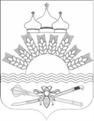       РОССИЙСКАЯ ФЕДЕРАЦИЯРОСТОВСКАЯ ОБЛАСТЬТАРАСОВСКИЙ РАЙОНМУНИЦИПАЛЬНОЕ ОБРАЗОВАНИЕ«ДЯЧКИНСКОЕ СЕЛЬСКОЕ ПОСЕЛЕНИЕ»  АДМИНИСТРАЦИЯ ДЯЧКИНСКОГО СЕЛЬСКОГО ПОСЕЛЕНИЯ     ПОСТАНОВЛЕНИЕ       26.01.2024 года                                                                                                             № 21                                                                                сл. ДячкиноОб утверждении перечня объектов недвижимого имущества, находящихся в собственности муниципального образования «Дячкинское сельское поселение» Тарасовского района Ростовской области, в отношении которых планируется заключение концессионных соглашений в 2024 году             В соответствии с Федеральным законом № 209-ФЗ от 24.07.2007г. "О развитии малого и среднего предпринимательства в Российской Федерации", Федеральным законом № 131-ФЗ от 06.10.2003г. "Об общих принципах организации местного самоуправления в Российской Федерации, Федеральным Законом №115-ФЗ от 21.07.2005г. «О концессионных соглашениях», Администрация Дячкинского сельского поселенияПОСТАНОВЛЯЕТ: Утвердить перечень объектов недвижимого имущества, находящихся в собственности муниципального образования «Дячкинское сельское поселение» Тарасовского района Ростовской области, в отношении которых планируется заключение концессионных соглашений в 2024 году, согласно приложения.Разместить информационное сообщение на официальном сайте Дячкинского сельского поселения (http://dyachkinskoesp.ru/).Настоящее постановление вступает в силу с момента его официального опубликования.Контроль за выполнением настоящего постановления оставляю за собой.Глава АдминистрацииДячкинского сельского поселения                                                 Ю. С. ФилипповаПриложениек постановлению Администрации Дячкинского сельского поселенияот 26.01.2024 №21        ПЕРЕЧЕНЬобъектов недвижимого имущества, находящихся в собственности муниципального образования «Дячкинское сельское поселение» Тарасовского района Ростовской области, в отношении которых планируется заключение концессионных соглашений в 2024 году№п/пНаименование объекта Адрес (местонахождение) объекта  Кадастровый номер1.Сооружение ГидротехническоеРоссия, Ростовская обл., р-н Тарасовский, с/п Дячкинское, юго-западная окраина сл. Дячкино 61:37:0600012:12132.Сооружение ГидротехническоеРоссия, Ростовская обл., р-н Тарасовский, с/п Дячкинское, 6 км восточнее сл. Дячкино 61:37:0600012:1212